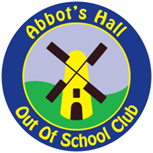 May Holiday Club 2024Plants, Bugs and Garden fun Early booking is advisable as places will be allocated on a first come first served basis.PLEASE NOTE THAT TO USE THE EARLY BIRD OR NIGHT OWL OFFER YOU MUST ALSO BOOK THE MAIN SESSION FOR THE SAME DAY
Sessions will need to be cancelled at least 14 days in advance otherwise full payment will be required.I do/ do not give permission for my child/children to have his/her face painted. PLEASE FILL IN THE INFORMATION BELOWChilds name:.................................................................................................
Parents/Guardians signature:........................................................................
Thank you for your valued support.
Catherine Martin
Club ManagerDateEarly BirdDrop off from   7.30am£5Main Session9am – 3pm£20Night Owl        Collect by            6pm£5Monday 27th MayBANK HOLIDAYCLOSEDBANK HOLIDAYTuesday 28th MayWednesday 29th May Thursday 30th MayFriday 31st May 